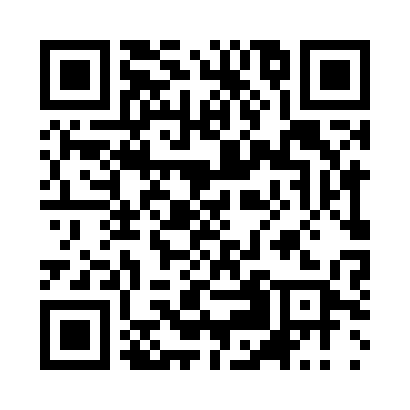 Prayer times for Zoychene, BulgariaMon 1 Jul 2024 - Wed 31 Jul 2024High Latitude Method: Angle Based RulePrayer Calculation Method: Muslim World LeagueAsar Calculation Method: HanafiPrayer times provided by https://www.salahtimes.comDateDayFajrSunriseDhuhrAsrMaghribIsha1Mon3:505:581:326:479:0511:042Tue3:505:591:326:479:0511:043Wed3:515:591:326:479:0511:034Thu3:526:001:326:479:0511:035Fri3:536:001:336:479:0511:026Sat3:546:011:336:479:0411:027Sun3:556:021:336:479:0411:018Mon3:566:021:336:469:0411:009Tue3:576:031:336:469:0310:5910Wed3:596:041:336:469:0310:5811Thu4:006:041:336:469:0210:5812Fri4:016:051:346:469:0210:5713Sat4:026:061:346:469:0110:5614Sun4:046:071:346:459:0110:5515Mon4:056:081:346:459:0010:5316Tue4:066:081:346:458:5910:5217Wed4:086:091:346:448:5910:5118Thu4:096:101:346:448:5810:5019Fri4:116:111:346:448:5710:4920Sat4:126:121:346:438:5610:4721Sun4:146:131:346:438:5610:4622Mon4:156:141:346:428:5510:4523Tue4:176:141:346:428:5410:4324Wed4:186:151:346:418:5310:4225Thu4:206:161:346:418:5210:4026Fri4:216:171:346:408:5110:3927Sat4:236:181:346:408:5010:3828Sun4:246:191:346:398:4910:3629Mon4:266:201:346:398:4810:3430Tue4:276:211:346:388:4710:3331Wed4:296:221:346:378:4610:31